附件18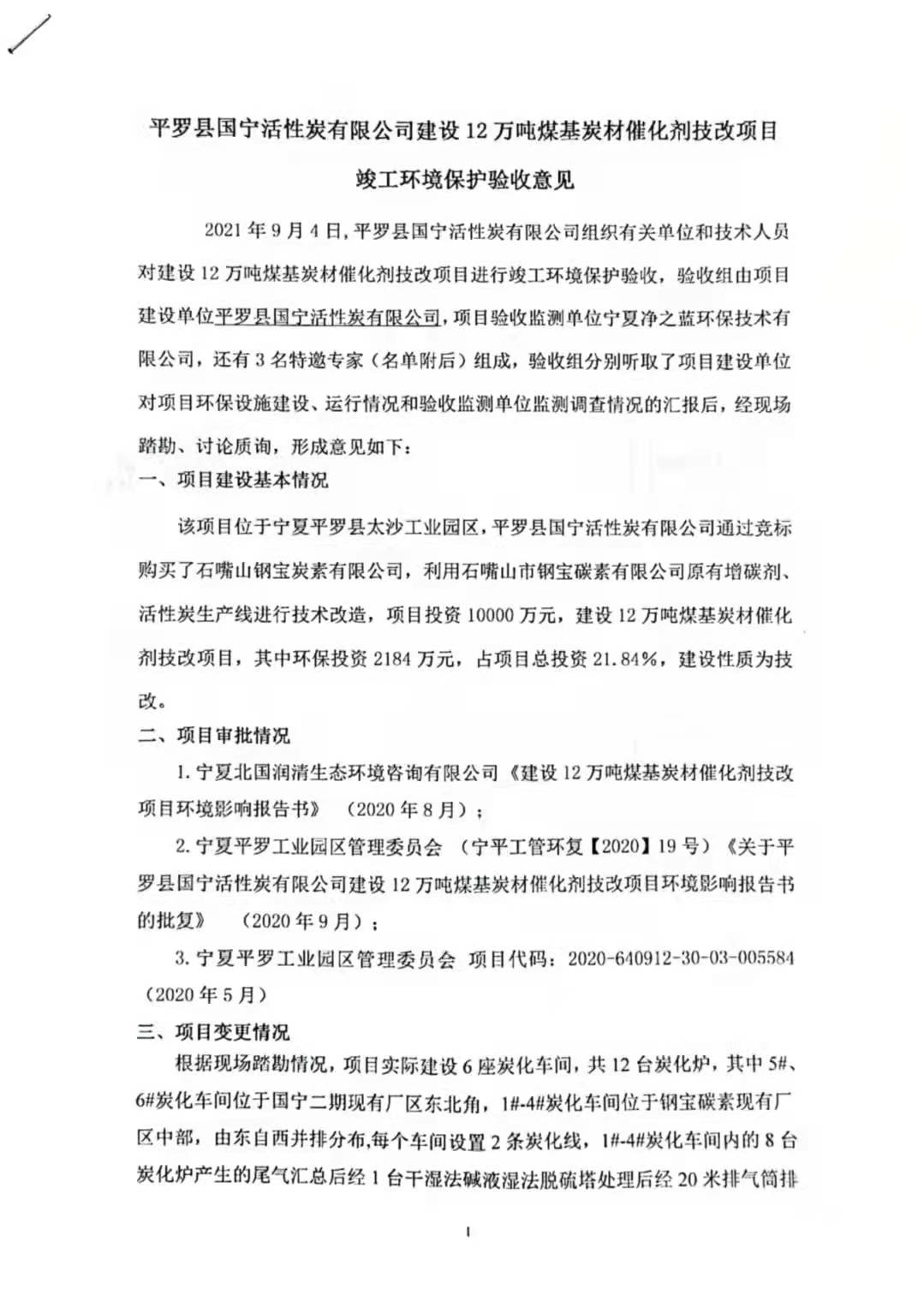 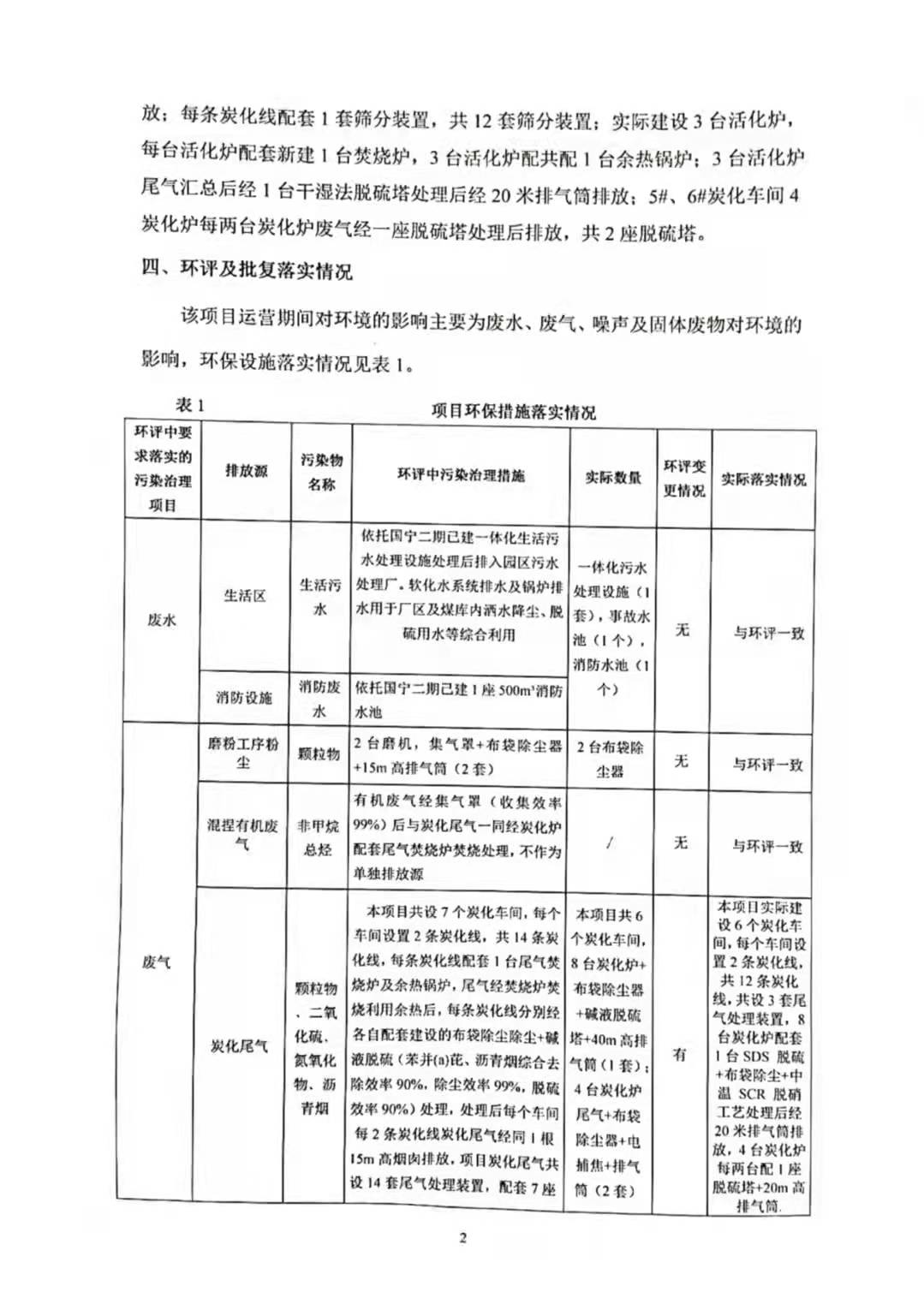 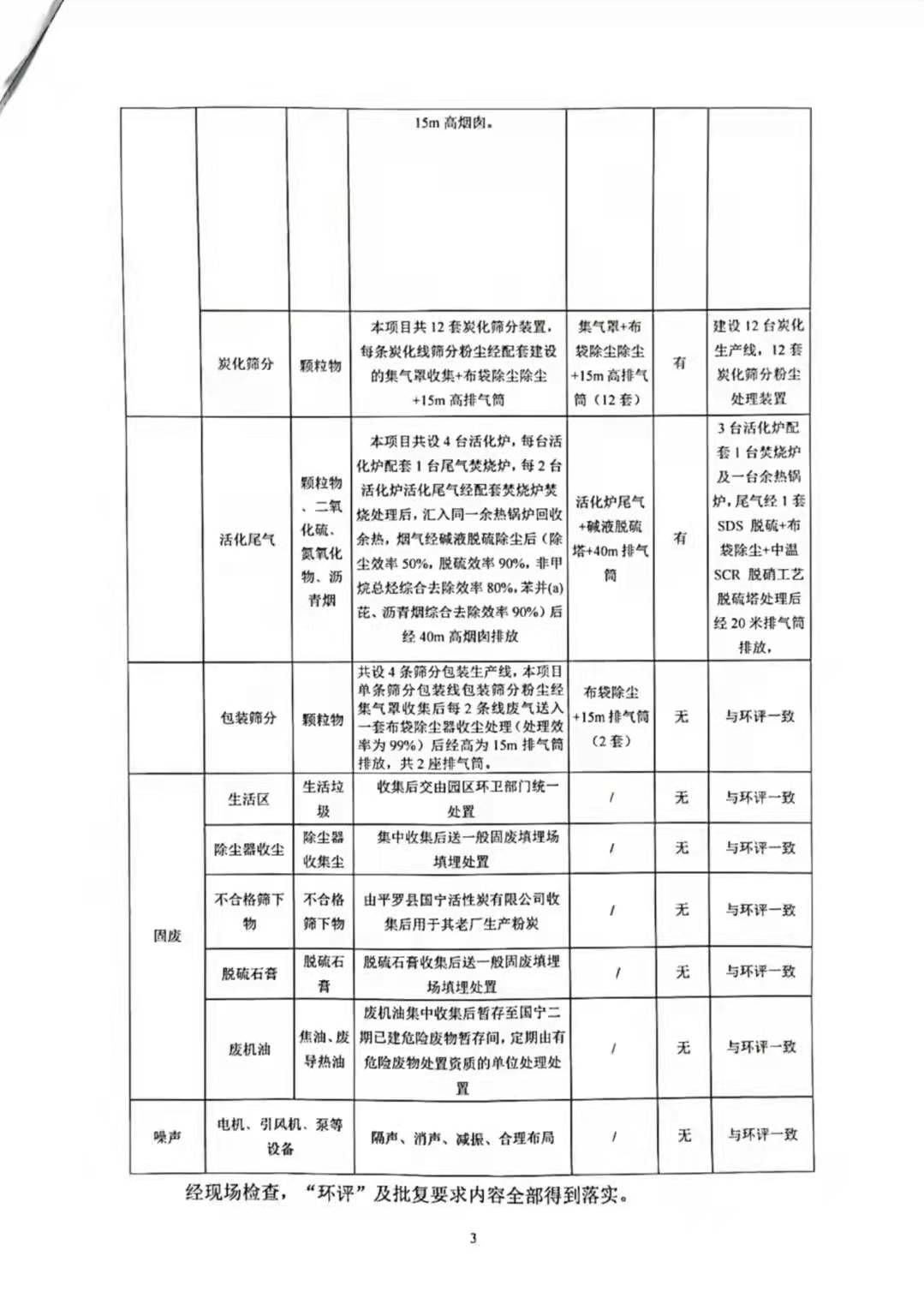 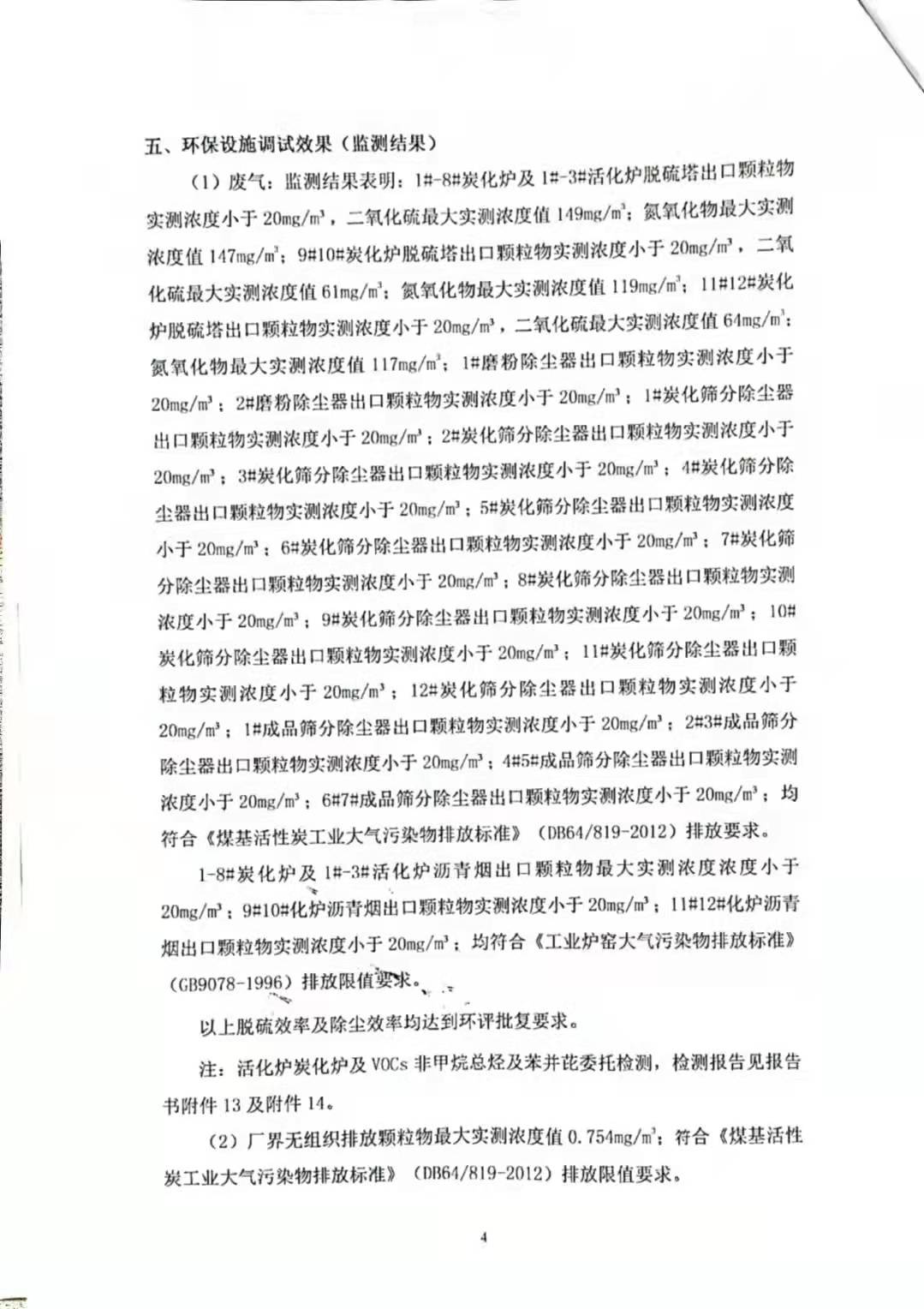 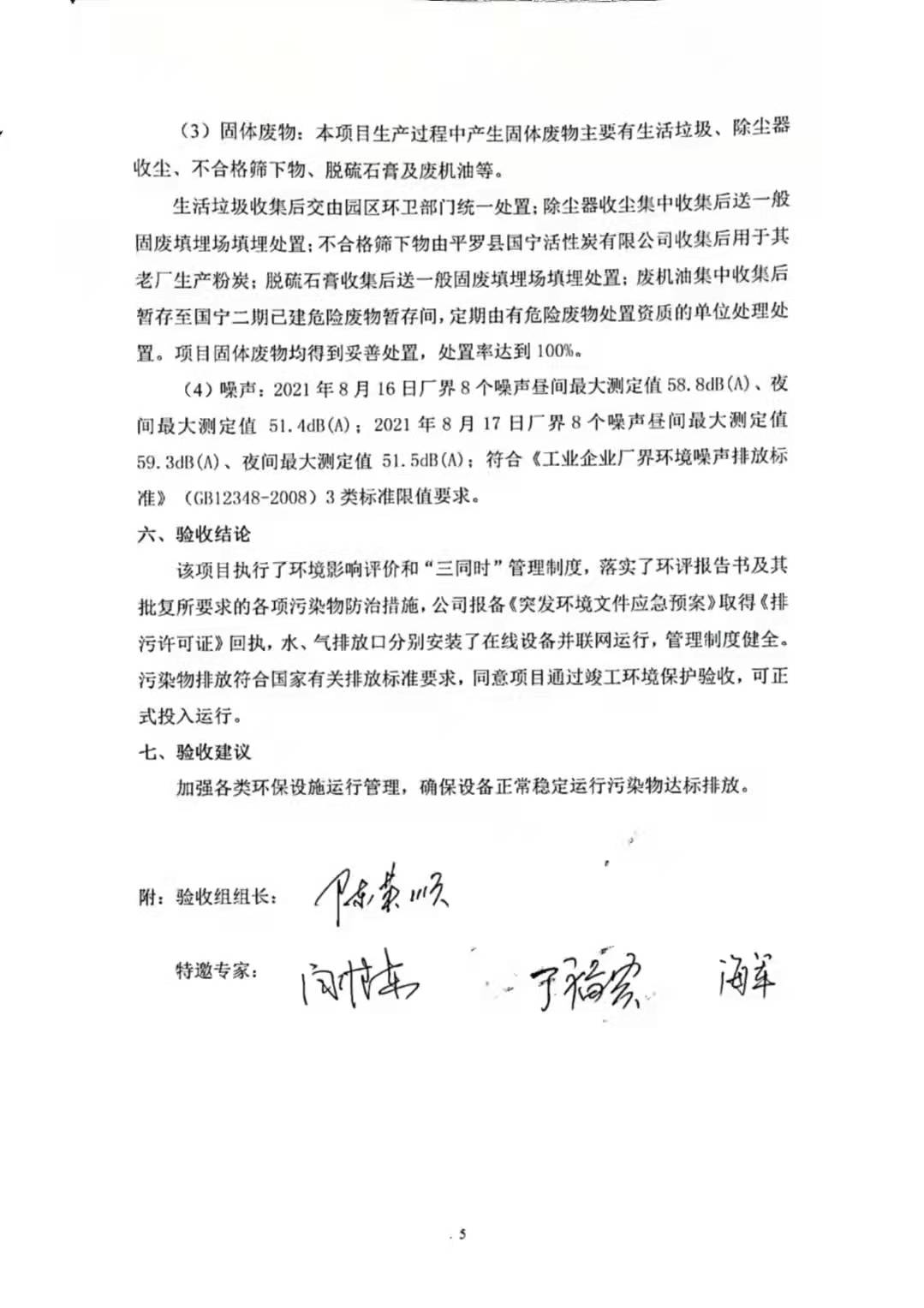 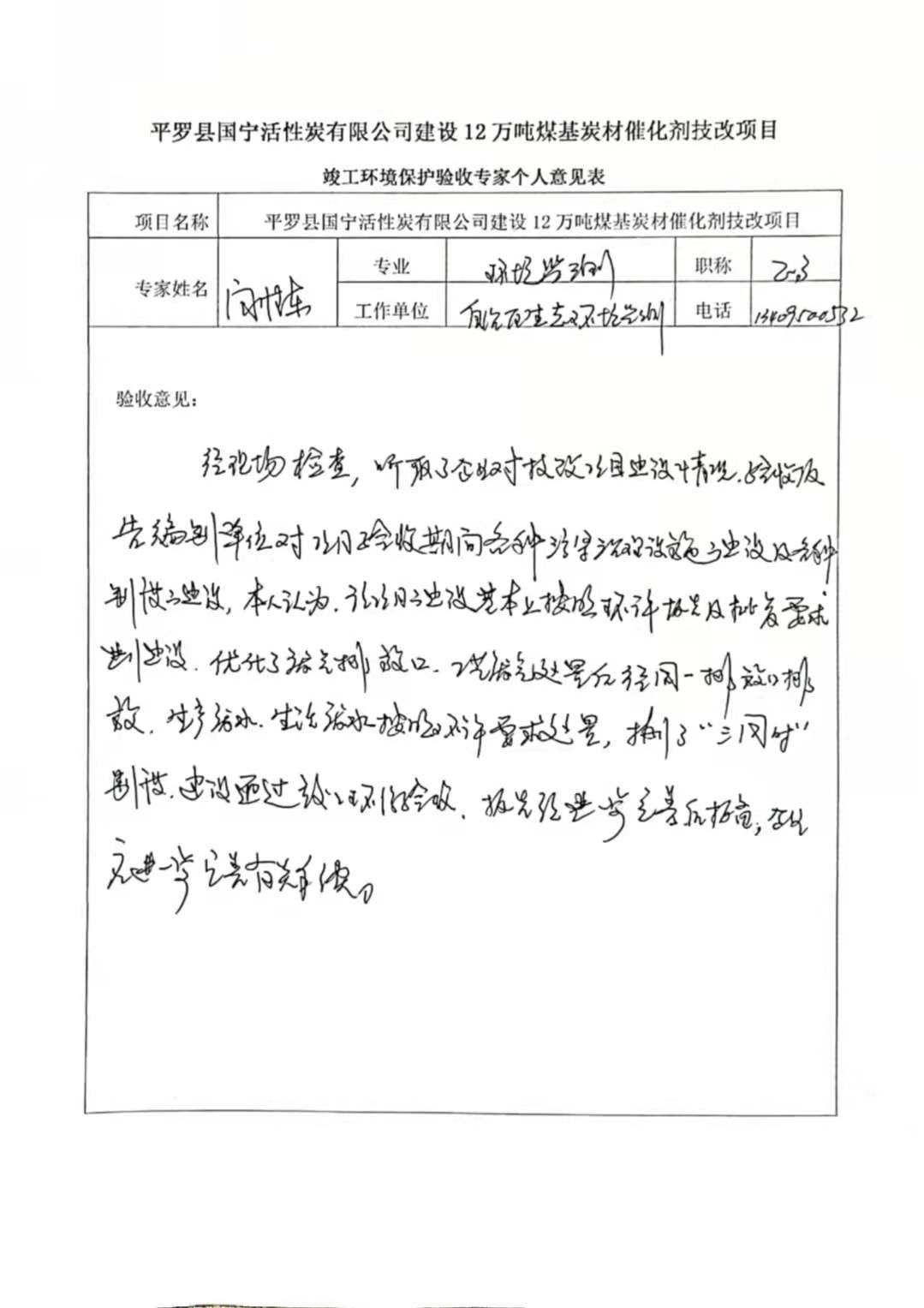 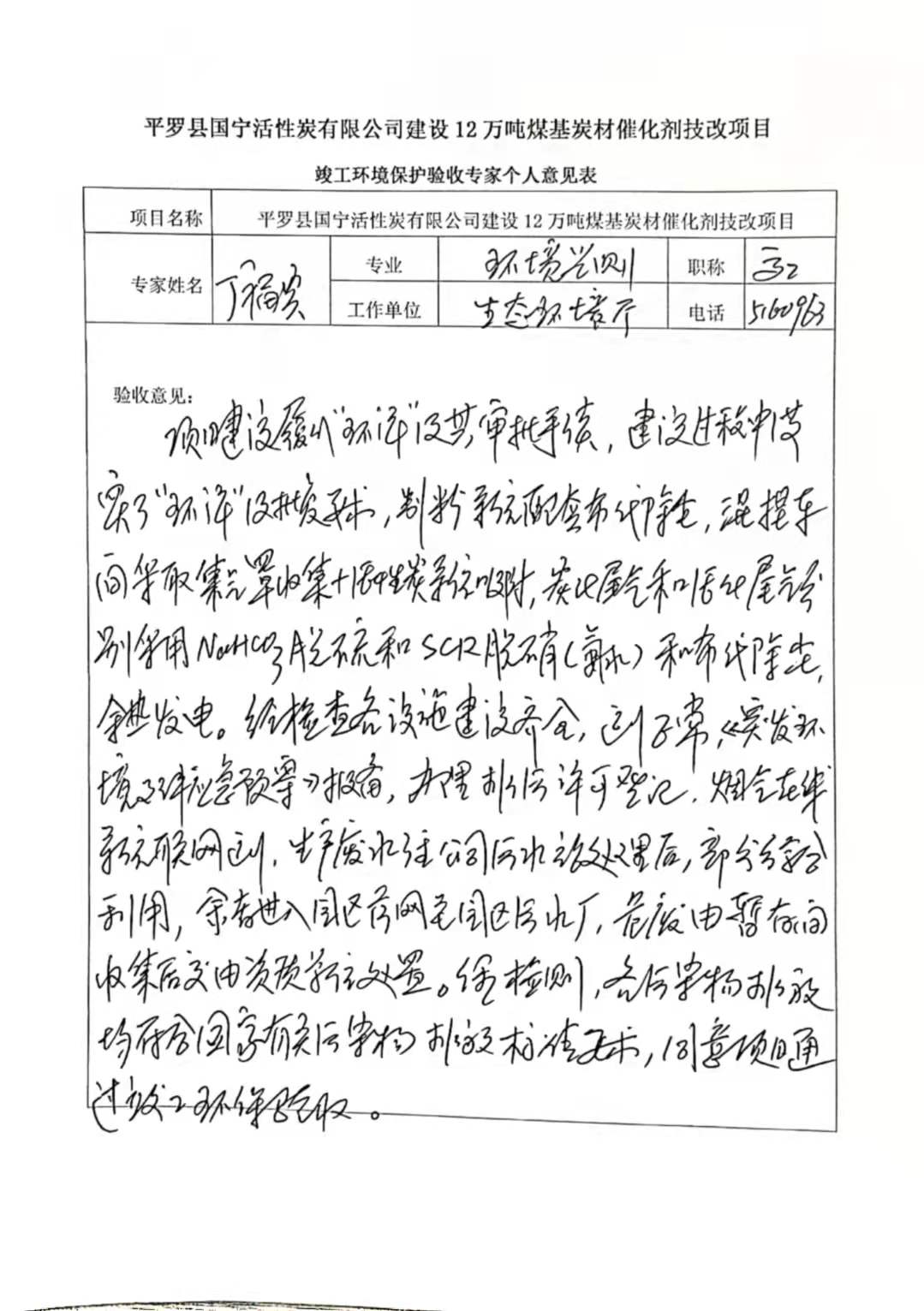 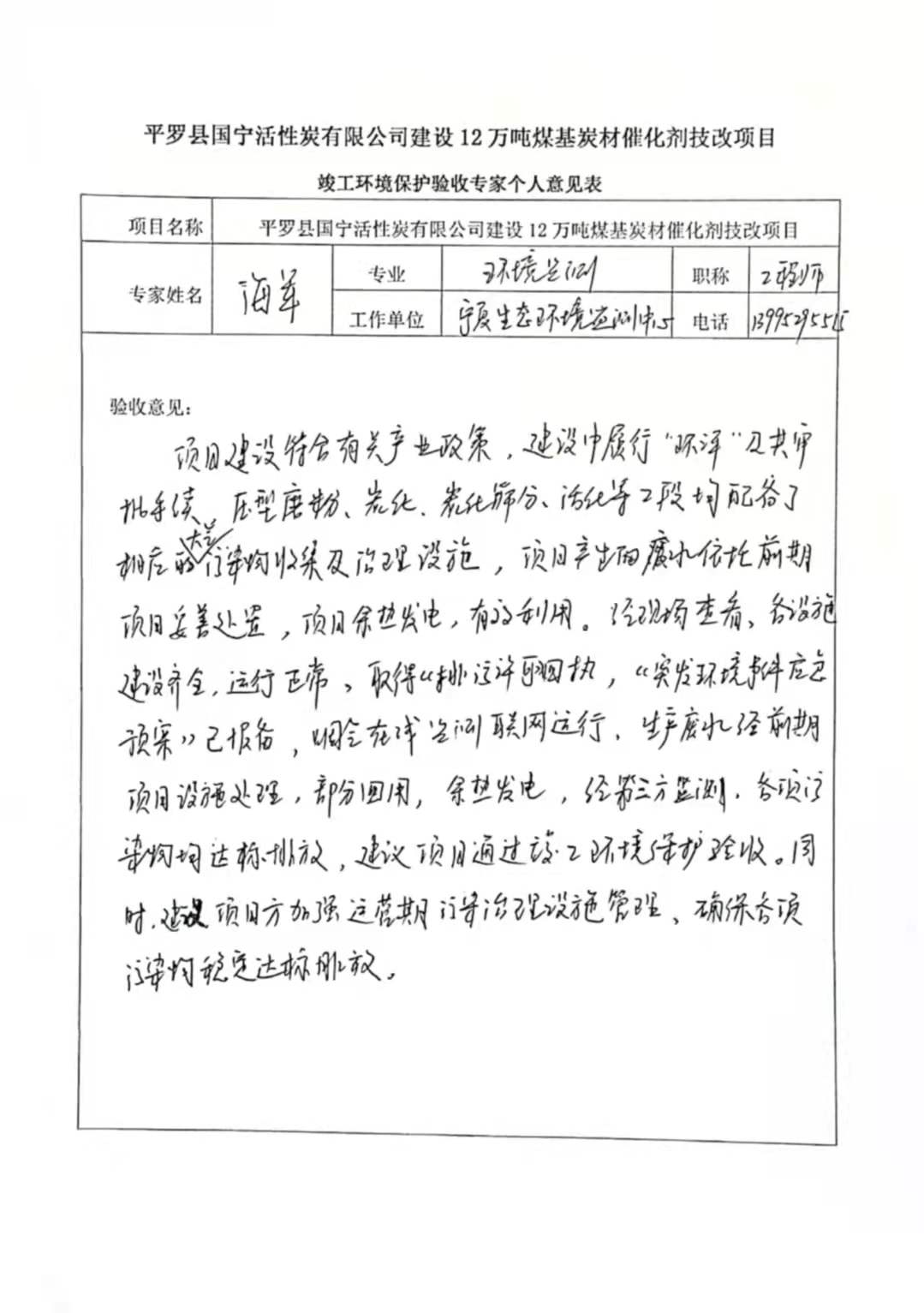 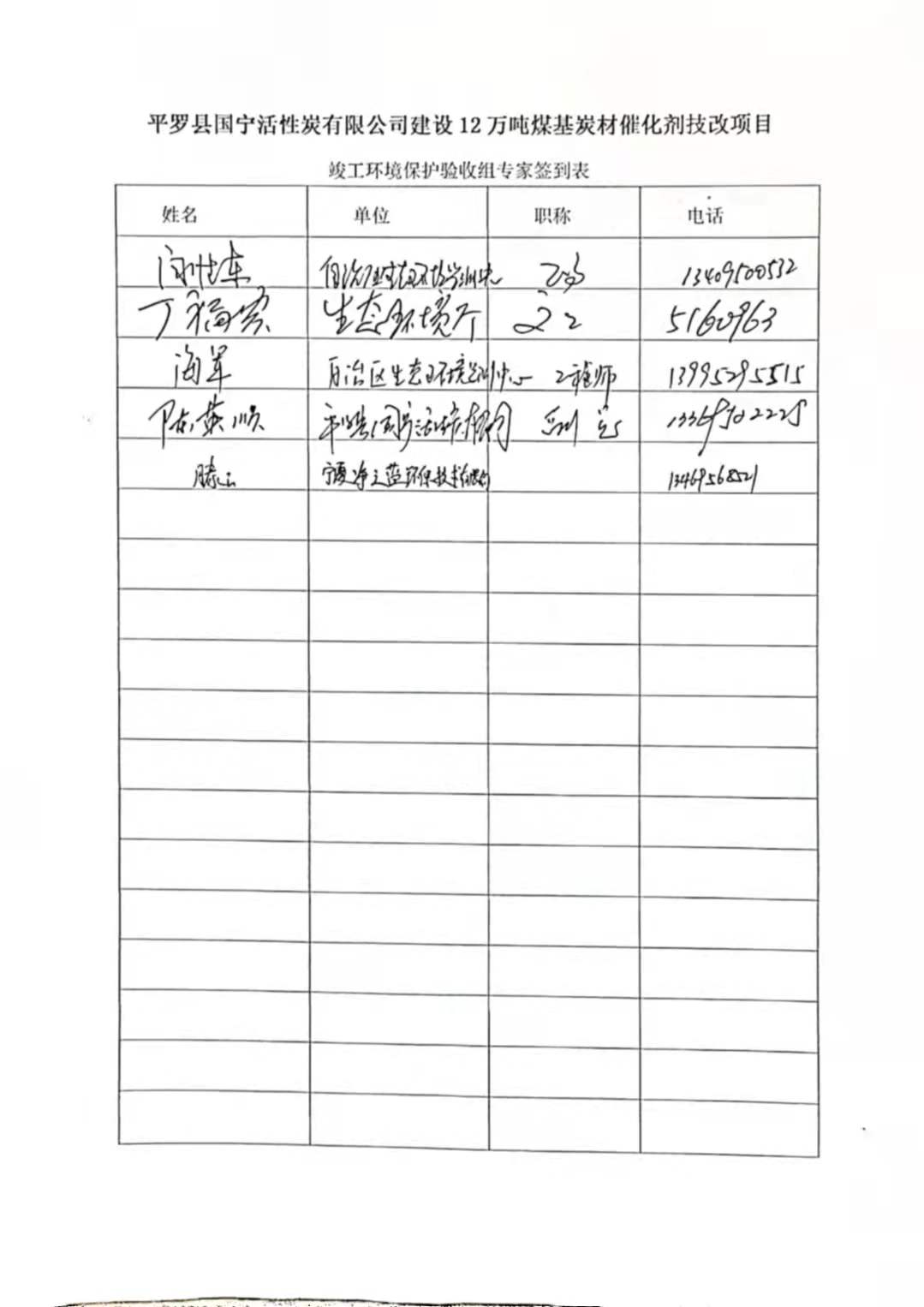 